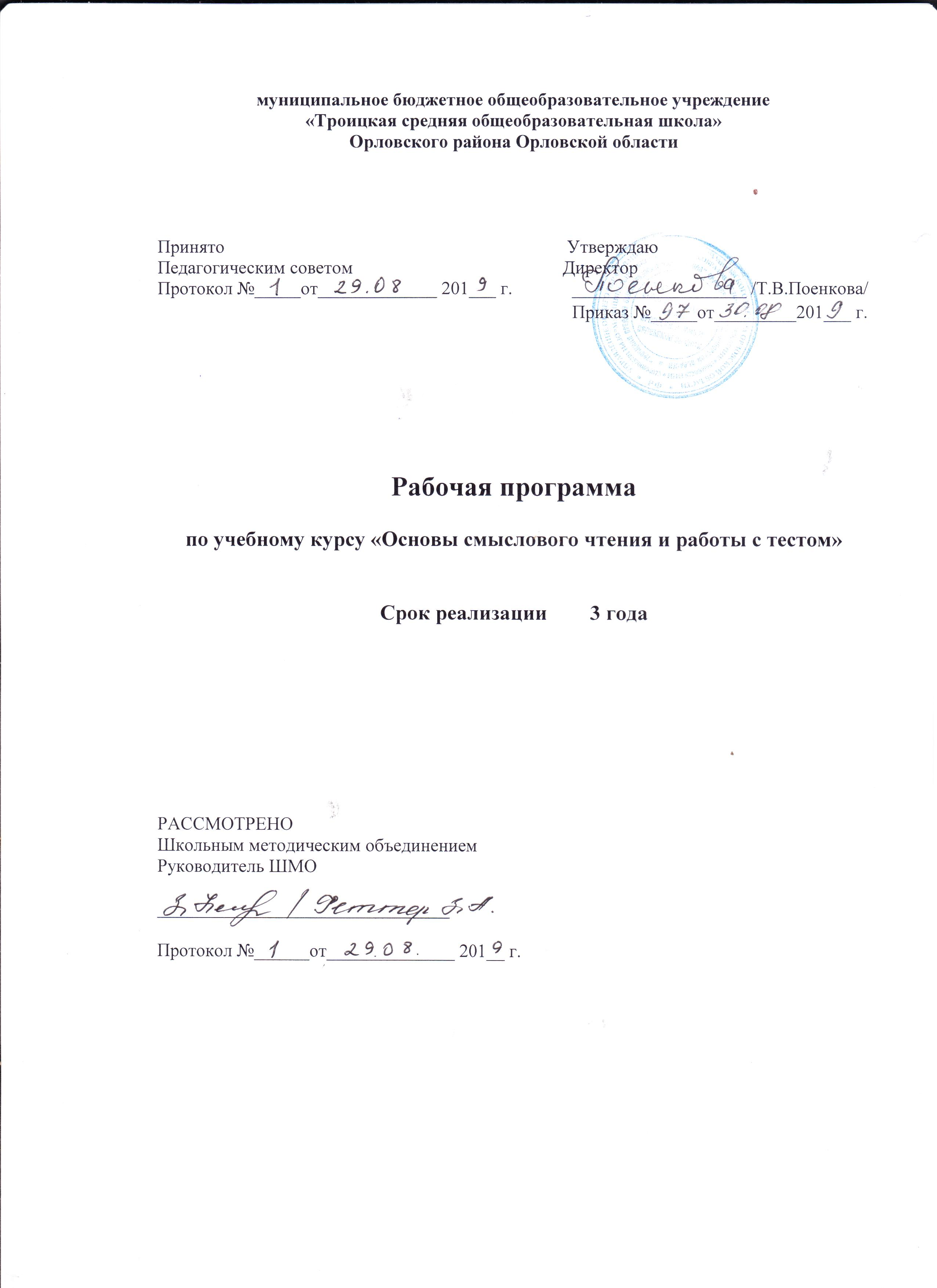 Планируемые результаты освоения учебного курса Личностные результаты:овладение начальными навыками адаптации в динамично развивающемся мире; развитие самостоятельности и личной ответственности за свои поступки, в том числе в информационной деятельности, на основе представлений о нравственных нормах, социальной справедливости и свободе; развитие этических чувств, доброжелательности и эмоционально-нравственной отзывчивости, понимания и сопереживания чувствам других людей Метапредметные результаты:овладение навыками смыслового чтения текстов различных стилей и жанров в соответствии с целями и задачами; осознанно строить речевое высказывание в соответствии с задачами коммуникации и составлять тексты в устной и письменной формах; овладение логическими действиями сравнения, анализа, обобщения, классификации по родовидовым признакам; готовность слушать собеседника и вести диалог, готовность признавать возможность существования различных точек зрения и права каждого иметь свою; излагать своё мнение и аргументировать свою точку зрения и оценку событий;готовить своё выступление и выступать с аудио-, видео- и графическим сопровождением; соблюдать нормы информационной избирательности, этики и этикетаПредметные результаты:сформированность понятий о нормах русского литературного языка и применение знаний о них в речевой практике; владение навыками самоанализа и самооценки на основе наблюдений за собственной речью; владение умением анализировать текст с точки зрения наличия в нем явной и скрытой, основной и второстепенной информации; владение умением представлять тексты в виде тезисов, конспектов, аннотаций, рефератов, сочинений различных жанров; знание содержания произведений русской, родной и мировой классической литературы, их историко-культурного и нравственно-ценностного влияния на формирование национальной и мировой; сформированность представлений об изобразительно-выразительных возможностях русского языка; сформированность умений учитывать исторический, историко-культурный контекст и контекст творчества писателя в процессе анализа художественного произведения; способность выявлять в художественных текстах образы, темы и проблемы и выражать свое отношение к ним в развернутых аргументированных устных и письменных высказываниях;  сформированность представлений о системе стилей языка художественной литературы.Содержание учебного курса5 класс (34 ч.)Введение в учебный курс «Основы смыслового чтения и работы с текстом». (1 час)Раздел 1. Работа с текстом: поиск информации и понимание прочитанного. (12 ч.)Текст. (1 час)Заглавие текста. (1 час)Тема и подтемы текста. (1 час)Идея текста. (1 час)Смысловые части текста. (1 час)Ключевые слова и их назначение. (1 час)Логические средства связи в тексте. (1 час)План текста. (1 час)Пересказ. (1 час)Строение текста и его структура. (1 час)Изобразительно-выразительные средства. (1 час)Стиль текста. (1 час)Раздел 2. Работа с текстом: преобразование и интерпретация информации. (12 ч.)Структура текста. (1 час)Преобразование текста. (1 час)Использование в тексте графических средств, их назначение. (1 час)Аргументация и выводы. (1 час)Подтекст. (1 час)Обобщение информации, данной в тексте. (1 час)Аннотация. (1 час)Отзыв. (1 час)Цитирование. (1 час)Эпиграф. (1 час)Составление вопросов по тексту. (1 час)Стилевые особенности текста. (1 час)Раздел 3. Работа с текстом: оценка информации. (9 ч.)Содержание текста. (1 час)Языковые особенности текста. (1 час)Авторская мысль в тексте. (1 час)Учебный диалог как способ понимания прочитанного. (1 час)Точка зрения (позиция) автора и читателя. (1 час)Типы речи. Описание. (1 час)Повествование. (1 час)Рассуждение. (1 час)Анализ текста. Итоговая проверочная работа. (1 час)7 класс (34 ч.)Введение в учебный курс «Основы смыслового чтения и работы с текстом». (1 час)Раздел 1. Работа с текстом: поиск информации и понимание прочитанного. (12 ч.)Текст. Виды текста. (1 час)Назначение текста. (1 час)Основная тема и микротемы. (1 час)Композиция текста. (1 час)Проблемы, их формулировка. (1 час)Поиск информации в тексте. (1 час)Сюжет текста. (1 час)Избыточная информация в тексте. (1 час)Идеи текста, последовательность изложения идей. (1 час)Авторская мысль и точка зрения читателя. (1 час)Изобразительно-выразительные средства, их функции. (1 час)Стилевые особенности текста. (1 час)Раздел 2. Работа с текстом: преобразование и интерпретация информации. (12 ч.)Оглавление. (1 час)Ссылки и сноски в тексте. (1 час)Нумерация страниц. (1 час)Преобразование текста. (1 час)Интерпретация текста. (1 час)Обобщение информации, данной в тексте. (1 час)Рецензия. (1 час)Отзыв. (1 час)Эссе. (1 час)Сочинение. (1 час)Изложение. (1 час)Статья. (1 час)Раздел 3. Работа с текстом: оценка информации. (9 ч.)Форма и содержание текста. (1 час)Читатель и его жизненный опыт. (1 час)Авторская мысль в тексте. (1 час)Дебаты. (1 час)Критерии оценки текста. (1 час)Логические связи в тексте. (1 час)Особенности авторской лексики. (1 час)Авторские ремарки, их назначение. (1 час)Комплексный анализ текста. Итоговая проверочная работа. (1 час)8 класс (34 ч.)Введение в учебный курс «Основы смыслового чтения и работы с текстом». (1 час)Раздел 1. Работа с текстом: поиск информации и понимание прочитанного. (12 ч.)Текст. Виды текста. (1 час)Назначение текста. (1 час)Основная тема и микротемы. (1 час)Композиция текста. (1 час)Проблемы, их формулировка. (1 час)Поиск информации в тексте. (1 час)Сюжет текста. Фабула. (1 час)Избыточная информация в тексте и ее интерпретация. (1 час)Последовательность изложения в тексте авторских идей. (1 час)Авторская мысль и точка зрения читателя. (1 час)Критические статьи. (1 час)Чтение рисунков, таблиц, схем, диаграмм. (1 час)Раздел 2. Работа с текстом: преобразование и интерпретация информации. (12 ч.)Оглавление. (1 час)Ссылки и сноски в тексте. (1 час)Нумерация страниц. Главы и параграфы. (1 час)Преобразование текста в таблицы и схемы. (1 час)Иллюстрирование  текста. (1 час)Обобщение информации, данной в тексте. (1 час)Рецензия. Особенности жанра. (1 час)Отзыв. (1 час)Эссе. (1 час)Буктрейлер. (1 час)Литературоведческий анализ текста. (1 час)Лингвистический анализ текста. (1 час)Раздел 3. Работа с текстом: оценка информации. (9 ч.)Форма и содержание текста. (1 час)Читатель и его жизненный опыт. (1 час)Мировоззрение автора  и исторический экскурс в тексте. (1 час)Герои и персонажи в тексте. (1 час)Критерии оценки текста. (1 час)Логические связи в тексте. (1 час)Особенности авторской лексики. (1 час)Авторские ремарки, их назначение. (1 час)Комплексный анализ текста. Итоговая проверочная работа. (1 час)Тематическое планирование5 классТематическое планирование7 классТематическое планирование8 класс№ ТемаКоличество часов1.Введение в учебный курс «Основы смыслового чтения и работы с текстом».12.Работа с текстом: поиск информации и понимание прочитанного.123.Работа с текстом: преобразование и интерпретация информации.124.Работа с текстом: оценка информации.9ВсегоВсего34№ ТемаКоличество часов1.Введение в учебный курс «Основы смыслового чтения и работы с текстом».12.Работа с текстом: поиск информации и понимание прочитанного.123.Работа с текстом: преобразование и интерпретация информации.124.Работа с текстом: оценка информации.9ВсегоВсего34№ ТемаКоличество часов1.Введение в учебный курс «Основы смыслового чтения и работы с текстом».12.Работа с текстом: поиск информации и понимание прочитанного.123.Работа с текстом: преобразование и интерпретация информации.124.Работа с текстом: оценка информации.9ВсегоВсего34